Des dessins citoyens.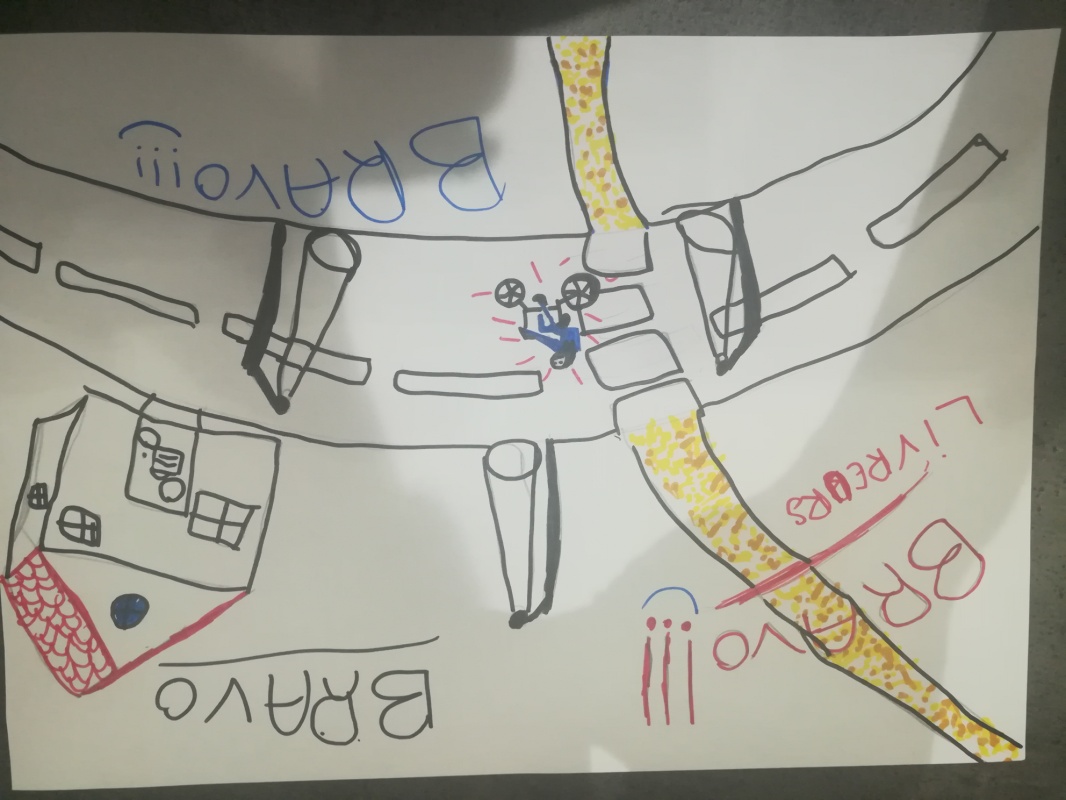 Elouan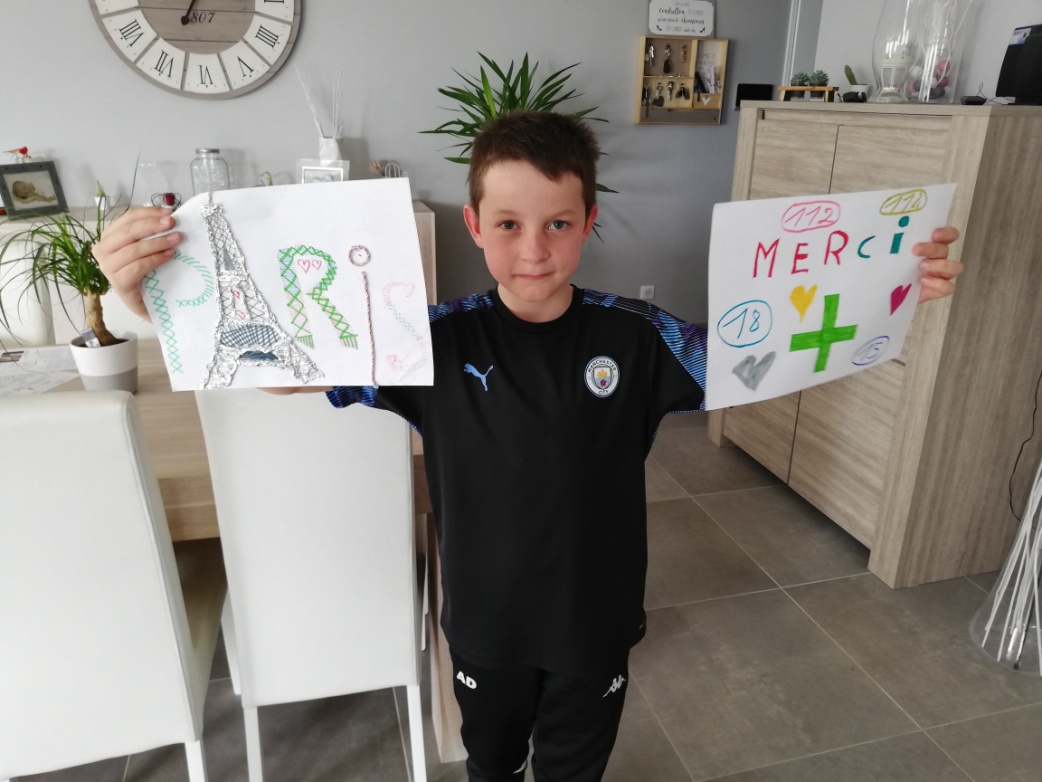 Axel (on l’avait reconnu bien sûr!)LénaLuis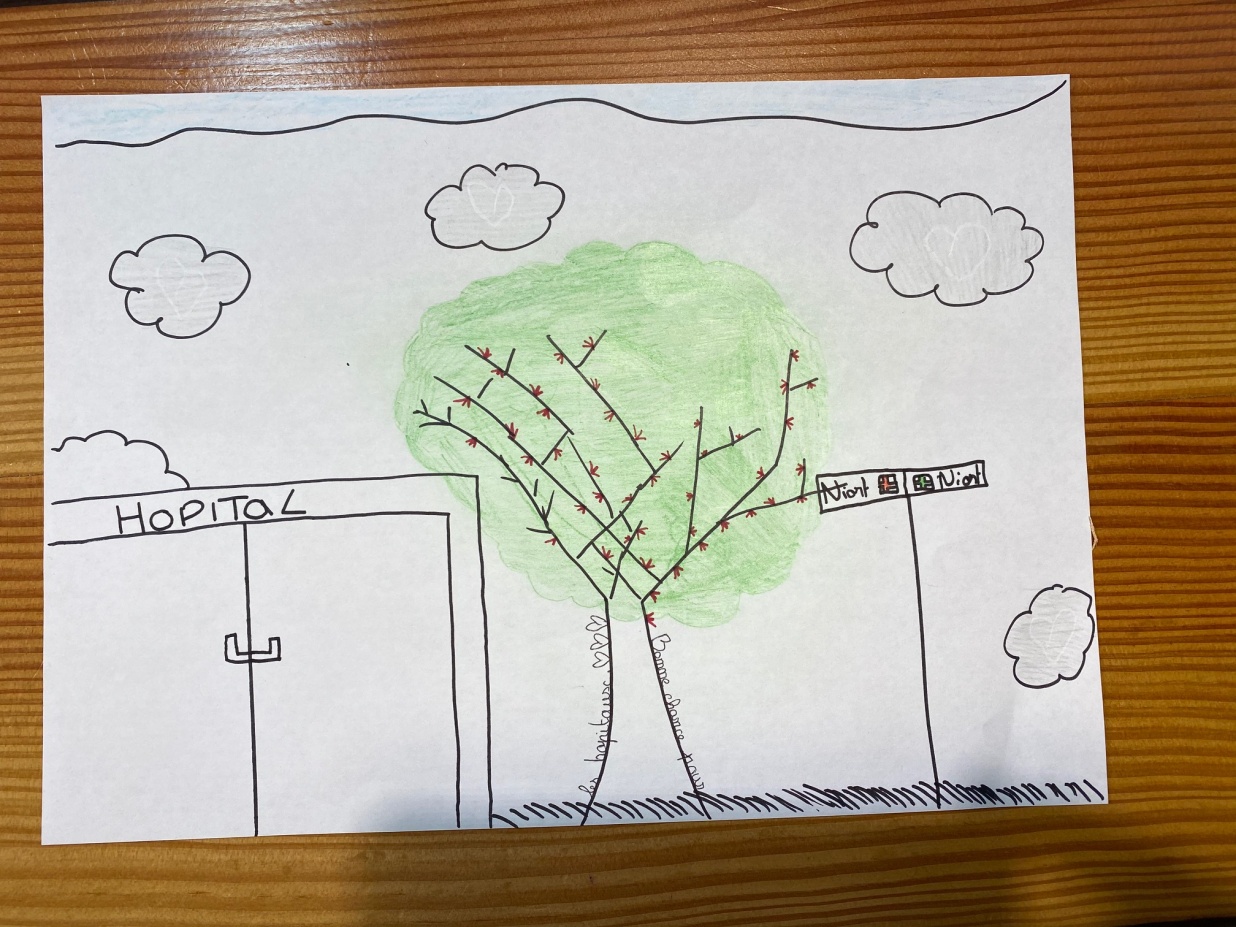 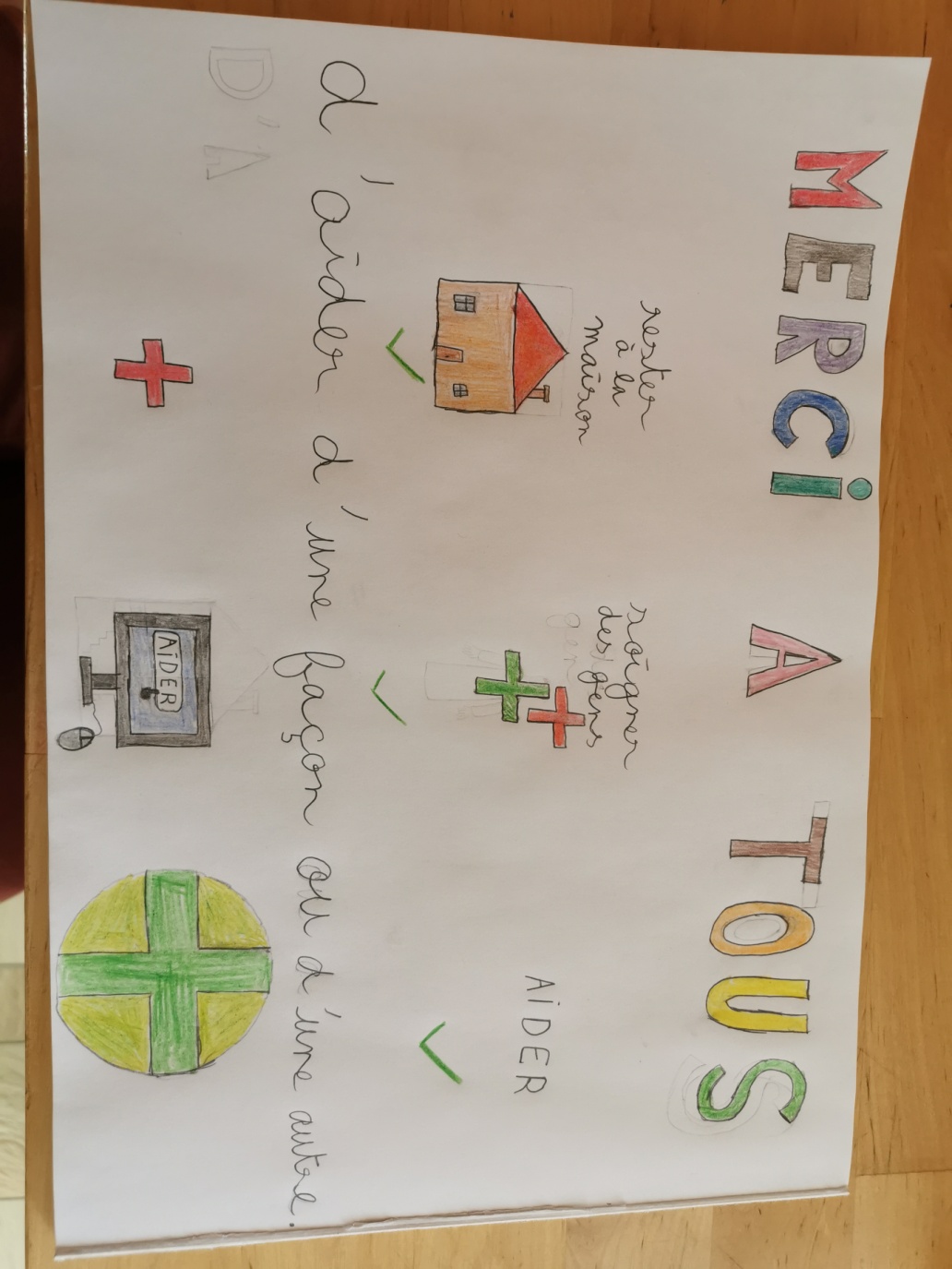 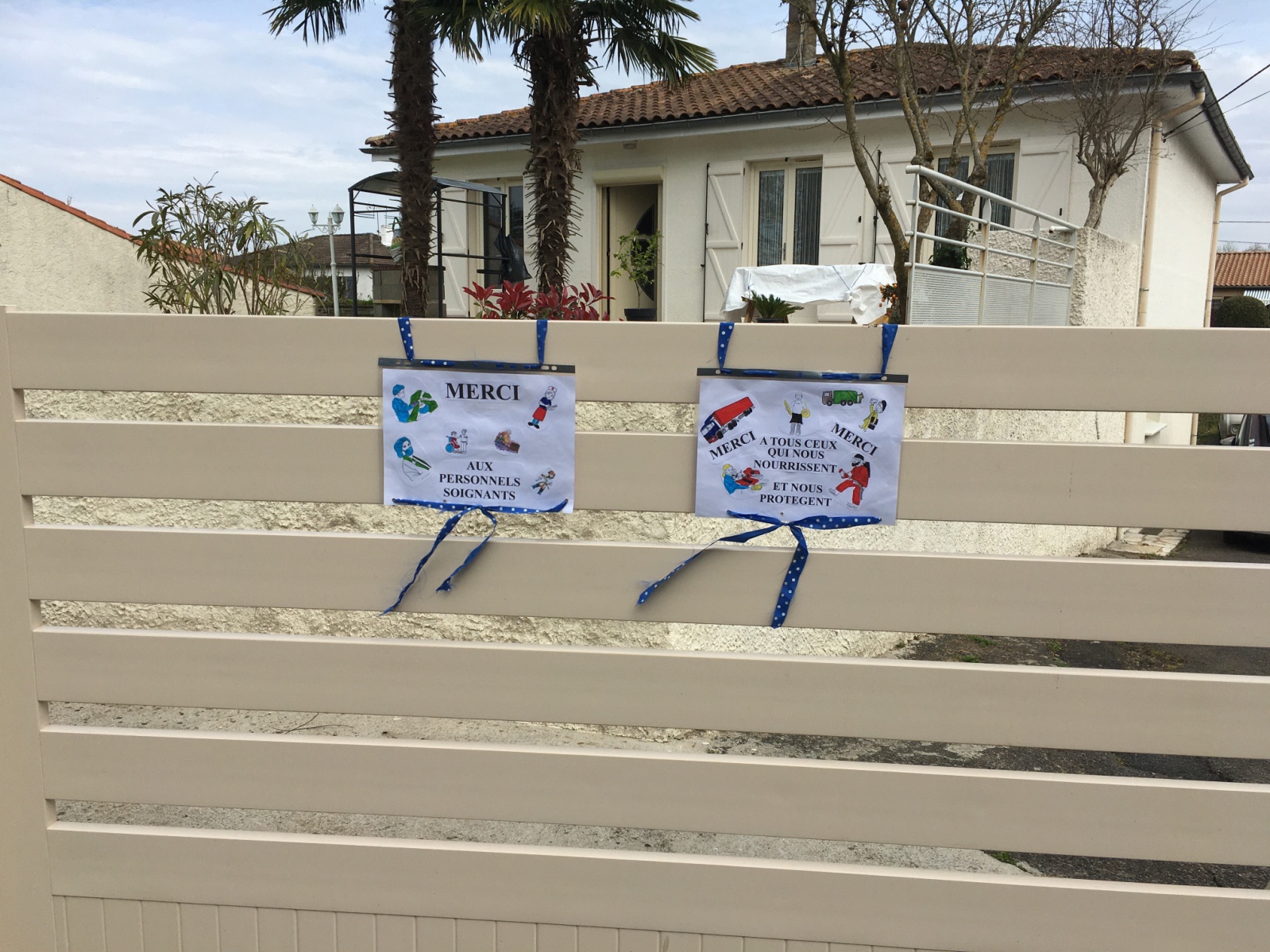 Teddy